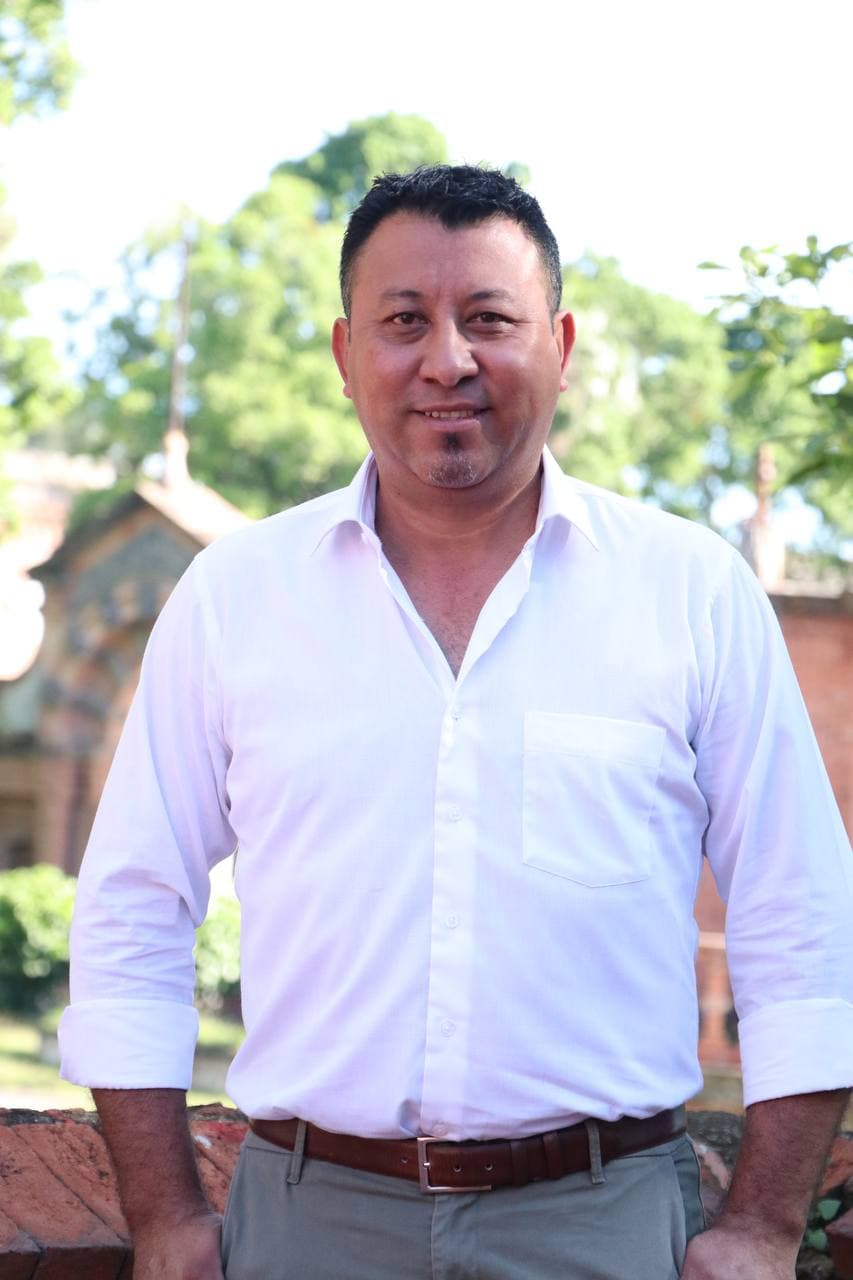 Clemente Espinoza AlvaradoRegidor Municipal de El Salto, Jalisco INFORME TRIMESTRALENERO, FEBRERO Y MARZO 2023Comisiones ediliciasTengo el distinguido honor de presidir:Comisión de planeación de desarrollo municipalComisión de registro civilFormo parte como vocal las siguientes comisiones:Comisión de alumbrado públicoComisión de atención a la juventudComisión de catastroComisión de culturaComisión de deportesComisión de derechos humanosComisión de desarrollo y asistencia socialComisión de gobernaciónComisión de inspección y vigilanciaComisión de cementeriosComisión de patrimonio municipalComisión de protección civilComisión de transparencia e información públicaComisión de vialidad y transporteSesiones de Comisión ediliciaAsistencias a las sesiones del pleno:Comisión de planeación de desarrollo municipalComisión de planeación de desarrollo municipal24 de febrero 2023Sesión ordinaria 23 de marzo 2023Sesión ordinariaComisión de registro civilComisión de registro civil24 de febrero 2023Sesión ordinaria 23 de marzo 2023Sesión ordinariaTipo de sesión30 de enero 202328 de febrero 202330 de marzo 2023Ordinaria111Extra ordinaria Sesión solemne